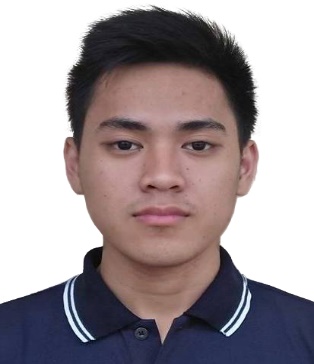 GLEN.371650@2FREEMAIL.COM              OBJECTIVES                                             I am looking for an opportunity where I can complement my knowledge 		        and contribute my best to the company to attain its goals and 	                  fulfill its objectives.           POSITION DESIRED                         Office Staff, Administrator, IT Support, Customer Service, WaiterWORK 				           Customer Service Representative EXPERIENCE 			           (AMAZON.COM / Sutherland Global Services)        Legazpi City Albay, Philippines     Key Duties/Responsibilities:  Resolve Customer complaints via phone or email.  Assist with placement of orders, refunds, or exchanges.  Open, upgrade or cancel accounts.  Use telephones to reach out to customers and verify     account information.  Work with customer service manager to ensure proper     customer service Is being delivered.  Take payment information and other pertinent information     such as addresses and phone numbers.  Provide accurate, valid and complete information by using     the right methods/tools  Take the extra mile to engage customers                TRAINING 		          On-the-Job training at Commission on Elections  /  Office Staff              EXPERIENCE			          Legazpi City Albay, Philippines						          SEDP-Simbag Sa Pag-Asenso Inc.  					        LGU Pilar, Sorsogon    /    Office Clerk, April-May 2013					        Summer Program for Employment of Students (SPES)  /  					        LGU Pilar, Sorsogon    /    Office Clerk, April-May 2014					        Government Internship Program (GIP)					        LGU Pilar, Sorsogon    /    Office Clerk, April-May 2015              EDUCATIONAL		           SCHOOL NAME:  AMA Computer College Legazpi Campus               BACKGROUND    		           COURSE: Bachelor of Science in Information Technology              IT TECHNICAL		            Microsoft Office (Word, Power point, Excel, Access)               SKILLS		            Computer Programming (Visual Basic, HTML)		         Adobe Photoshop                                            Hardware and Software Installation              ADDITIONAL		          Able to work unsupervised and learn fast with creativity              QUALITIES		          Outspoken, independent and levelheaded person who likes to make friends.		         Involve in personality development and updating knowledge based through		         reading, listening and observation.		                                           Self motivated and determined		        			         Optimistic and self confident              COLLEGE PROJECT	                           DILG HRIS: 				Department of the Interior and Local Government				Human Resource Information System               PERSONAL 		           Nationality 	:  Filipino               INFORMATION		           		           Martial Status	:  Single		           Visa		:  Visit Visa               LANGUAGES		           English		           Filipino